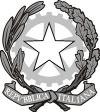 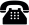 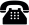 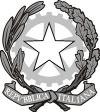 MODULO PER IL CONSENSO INFORMATO UTILIZZO GOOGLE APPS E PIATTAFORME EDUCATIVE/FORMATIVE PER L’ATTIVAZIONE DELLA DIDATTICA A DISTANZA (DAD)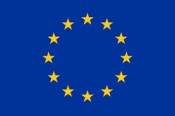 I sottoscritti Genitori ( madre) ………………………………..……………………………..………………………………………………..… Identificata mediante documento …………………………………………….n………..………………………. Rilasciato da …………………………………………………  ( padre)……………………………………………………………….Identificato mediante documento………………………………………...  n……………………..……… Rilasciato da ……………………………………………….Genitori del/la minore……………………………………………………………..……………………………………………..……………..……Nata/o a …………………………………..…………..il………….……………..……….frequentante la classe……..…. Sez…………..della Scuola Infanzia/Primaria/secondaria di I Grado, dell’Istituto Comprensivo Difesa Grande, a conoscenza del progetto Google Apps for educational, al quale il nostro Istituto ha aderito e ai diversi progetti tenuti dai Docenti dell’Istituto sull’utilizzo didattico di Classroom e delle altre applicazioni Google con gli studenti e delle finalità che questa funzione intende perseguire ai fini del successo formativo degli studenti, con la presente sottoscriviamo il consenso rivolto a nostro/a fglio/a………………………………………………………………………………………………………..Consentiamo che nostro/a figlio/a riceva una mail federata caratterizzata dal proprio nome e cognome e dal suffisso comprensivodifesagrande.edu.it, ad esempio; nome_cognome@comprensivodifesagrande.edu.it.I sottoscritti, apponendo la firma nell’apposita sezione, autorizzano il trattamento dei dati personali ai sensi del dell'art. 13 GDPR (Regolamento UE 2016/679), dichiarano di essere stati informati che potranno esercitare i diritti previsti dal succitato Regolamento e di aver preso visione dell’Informativa sul trattamento dei dati personali di questo Istituto pubblicata sull’Albo On-Line ufficiale e di averne compreso il contenuto.data………………………	Firme …………………………………….Preso atto dell’informativa sulla privacy:L’informativa sulla privacy dei progetti Google sono disponibili: https://www.google.it/intl/it/policies/privacy/ https://privacy.google.com/?hl=it#